Сводная ведомость результатов проведения специальной оценки условий трудаНаименование организации: Федеральное государственное бюджетное образовательное учреждение высшего образования «Северо-Западный государственный медицинский университет имени И.И.Мечникова»  Министерства здравоохранения Российской Федерации Таблица 1Таблица 2Дата составления: 30.10.2020 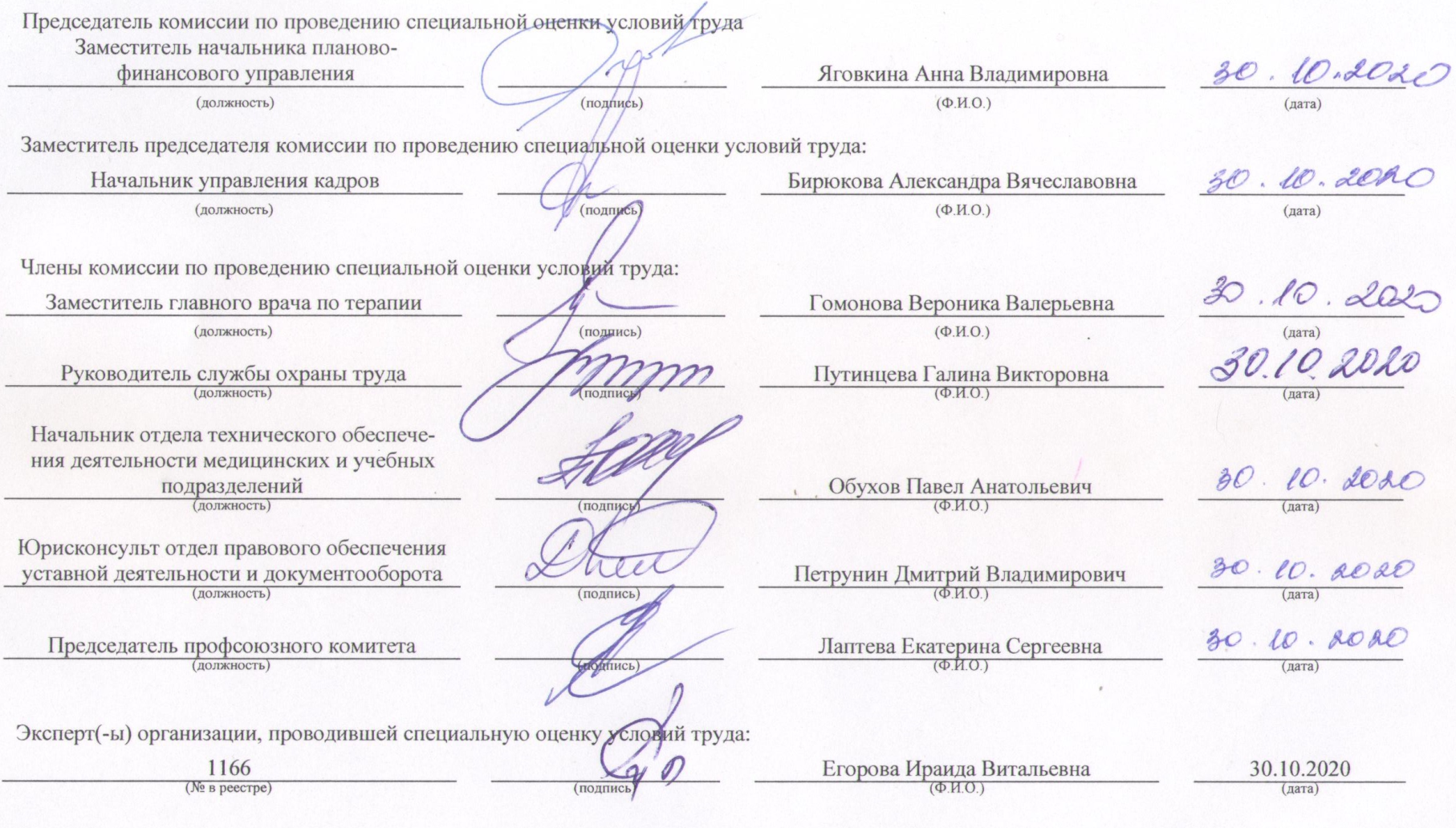 Председатель комиссии по проведению специальной оценки условий трудаЧлены комиссии по проведению специальной оценки условий труда:Эксперт(-ы) организации, проводившей специальную оценку условий труда:НаименованиеКоличество рабочих мест и численность работников, занятых на этих рабочих местахКоличество рабочих мест и численность работников, занятых на этих рабочих местахКоличество рабочих мест и численность занятых на них работников по классам (подклассам) условий труда из числа рабочих мест, указанных в графе 3 (единиц)Количество рабочих мест и численность занятых на них работников по классам (подклассам) условий труда из числа рабочих мест, указанных в графе 3 (единиц)Количество рабочих мест и численность занятых на них работников по классам (подклассам) условий труда из числа рабочих мест, указанных в графе 3 (единиц)Количество рабочих мест и численность занятых на них работников по классам (подклассам) условий труда из числа рабочих мест, указанных в графе 3 (единиц)Количество рабочих мест и численность занятых на них работников по классам (подклассам) условий труда из числа рабочих мест, указанных в графе 3 (единиц)Количество рабочих мест и численность занятых на них работников по классам (подклассам) условий труда из числа рабочих мест, указанных в графе 3 (единиц)Количество рабочих мест и численность занятых на них работников по классам (подклассам) условий труда из числа рабочих мест, указанных в графе 3 (единиц)НаименованиеКоличество рабочих мест и численность работников, занятых на этих рабочих местахКоличество рабочих мест и численность работников, занятых на этих рабочих местахкласс 1класс 2класс 3класс 3класс 3класс 3класс 4Наименованиевсегов том числе на которых проведена специальная оценка условий трудакласс 1класс 23.13.23.33.4.класс 412345678910Рабочие места (ед.)52520131302600Работники, занятые на рабочих местах (чел.)93930201405900из них женщин6161071004400из них лиц в возрасте до 18 лет000000000из них инвалидов000000000Индивидуальный номер рабочего местаПрофессия/
должность/
специальность работника Классы (подклассы) условий трудаКлассы (подклассы) условий трудаКлассы (подклассы) условий трудаКлассы (подклассы) условий трудаКлассы (подклассы) условий трудаКлассы (подклассы) условий трудаКлассы (подклассы) условий трудаКлассы (подклассы) условий трудаКлассы (подклассы) условий трудаКлассы (подклассы) условий трудаКлассы (подклассы) условий трудаКлассы (подклассы) условий трудаКлассы (подклассы) условий трудаКлассы (подклассы) условий трудаИтоговый класс (подкласс) условий трудаИтоговый класс (подкласс) условий труда с учетом эффективного применения СИЗПовышенный размер оплаты труда (да,нет)Ежегодный дополнительный оплачиваемый отпуск (да/нет)Сокращенная продолжительность рабочего времени (да/нет)Молоко или другие равноценные пищевые продукты (да/нет)Лечебно-профилактическое питание  (да/нет)Льготное пенсионное обеспечение (да/нет)Индивидуальный номер рабочего местаПрофессия/
должность/
специальность работника химическийбиологическийаэрозоли преимущественно фиброгенного действияшуминфразвукультразвук воздушныйвибрация общаявибрация локальнаянеионизирующие излученияионизирующие излученияпараметры микроклиматапараметры световой средатяжесть трудового процессанапряженность трудового процессаИтоговый класс (подкласс) условий трудаИтоговый класс (подкласс) условий труда с учетом эффективного применения СИЗПовышенный размер оплаты труда (да,нет)Ежегодный дополнительный оплачиваемый отпуск (да/нет)Сокращенная продолжительность рабочего времени (да/нет)Молоко или другие равноценные пищевые продукты (да/нет)Лечебно-профилактическое питание  (да/нет)Льготное пенсионное обеспечение (да/нет)123456789101112131415161718192021222324Гастроэнтерологическое отделение (24-4)836 Заведующий отделением - врач-гастроэнтеролог23.1------------3.1-ДаНетДаНетНетДаДезинфекционно-стерилизационное отделение837А Оператор стиральных машин2--2--------2-2-НетНетНетНетНетНет838А (837А) Оператор стиральных машин2--2--------2-2-НетНетНетНетНетНетКафедра физической и реабилитационной медицины839 Ассистент-3.1-----------23.1-ДаНетДаНетНетНет840 Доцент-3.1-----------23.1-ДаНетДаНетНетНет841 Заведующий кафедрой-3.1-----------23.1-ДаНетДаНетНетНет842 Лаборант--------------2-НетНетНетНетНетНет843 Профессор-3.1-----------23.1-ДаНетДаНетНетНетОнкологическое отделение противоопухолевой лекарственной терапии  (15-2)844 Санитарка процедурной23.1----------3.1-3.1-ДаНетДаНетНетДа845 Уборщик служебных помещений2-----------2-2-НетНетНетНетНетНетОтдел медицинской статистики и контроля качества медицинской помощи846 Врач-методист--------------2-НетНетДаНетНетНетОтделение анестезиологии, реанимации и интенсивной терапии для больных хир.профиля № 4 (21-1)847 Уборщик служебных помещений2-----------2-2-НетНетНетНетНетНетОтделение сердечно-сосудистой хирургии №1 (ангиохирургии) (17-2)848 Уборщик служебных помещений2-----------2-2-НетНетНетНетНетНетОтделение эндокринологии и нефрологии  (18-2)849 Заведующий отделением- врач-эндокринолог-3.1------------3.1-ДаНетДаНетНетДаПриемное отделение850 Врач-невролог-3.1------------3.1-ДаНетДаНетНетДаСлужба организации заселения и социально-бытовой работы851 Специалист (ведущий)--------------2-НетНетНетНетНетНетСлужба эксплуатации (Кирочная ул., д.41)852 Плиточник---2--------2-2-НетНетНетНетНетНетТранспортный  отдел853А Подсобный рабочий------------2-2-НетНетНетНетНетНет854А (853А) Подсобный рабочий------------2-2-НетНетНетНетНетНетУчебно-клинический стоматологический центр855 Старшая медицинская сестра23.1----------2-3.1-ДаНетДаНетНетДаФизкультурно-оздоровительный комплекс (ФОК)856 Тренер-преподаватель-------------22-НетНетДаНетНетНетЭндокринологическое отделение857 Врач-нефролог23.1------------3.1-ДаНетДаНетНетДаБактериологическая лаборатория858А Врач-бактериолог23.3-2--------23.13.3-ДаДаДаНетНетДа859А (858А) Врач-бактериолог23.3-2--------23.13.3-ДаДаДаНетНетДа860 Заведующий лабораторией-врач-бактериолог23.3-2--------223.3-ДаДаДаНетНетДа861А Медицинский лабораторный техник (фельдшер-лаборант)23.3-2------2-3.13.13.3-ДаДаДаНетНетДа862А (861А) Медицинский лабораторный техник (фельдшер-лаборант)23.3-2------2-3.13.13.3-ДаДаДаНетНетДа863А Санитарка23.3----------2-3.3-ДаДаДаНетНетНет864А (863А) Санитарка23.3----------2-3.3-ДаДаДаНетНетНет865 Старшая медицинская сестра-3.3----------2-3.3-ДаДаДаНетНетДаЛаборатория  молекулярно-генетической микробиологии866А Врач-бактериолог23.3-2--------23.13.3-ДаДаДаДаНетДа867А (866А) Врач-бактериолог23.3-2--------23.13.3-ДаДаДаДаНетДаЦентр по лечению новой коронавирусной инфекции868 Главная медицинская сестра-3.3------------3.3-ДаДаДаНетНетДа869 Врач-инфекционист-3.1------------3.1-ДаНетДаНетНетДа870 Врач-пульмонолог-3.1------------3.1-ДаНетДаНетНетДа871 Врач-бактериолог23.3-2--------23.13.3-ДаДаДаНетНетДа872 Врач-трансфузиолог23.3-2--------3.13.13.3-ДаДаДаНетНетДа873 Медицинский лабораторный техник (фельдшер-лаборант)23.3-2------2-3.13.13.3-ДаДаДаНетНетДа874 Медицинский лабораторный техник (фельдшер-лаборант)3.23.3--------2-3.13.13.3-ДаДаДаДаНетДа875 Оператор стиральных машин2--2--------2-2-НетНетНетНетНетНет876 Медицинский регистратор-3.1------------3.1-ДаНетДаНетНетДа877 Помощник врача-эпидемиолога-3.3------------3.3-ДаДаДаНетНетДаОтделение для лечения пациентов инфекционного профиля (COVID-19) №1 (18-2пав)878 Врач-эндокринолог-3.3------------3.3-ДаДаДаДаНетДа879 Врач-кардиолог-3.3------------3.3-ДаДаДаДаНетДа880 Врач-сердечно-сосудистый хирург-3.3------------3.3-ДаДаДаДаНетДаОтделение реанимации и интенсивной терапии для лечения пациентов инфекционного профиля (COVID-19) №1 (18-2)881 Санитарка23.3----------3.1-3.3-ДаДаДаДаНетДаОтделение реанимации и интенсивной терапии для лечения пациентов инфекционного профиля (COVID-19) №2 (24-3)882 Санитарка23.3----------3.1-3.3-ДаДаДаДаНетДаПриемное отделение для пациентов инфекционного профиля (COVID-19)883 Врач-терапевт-3.3------------3.3-ДаДаДаДаНетДаКабинет компьютерной томографии (COVID-19)884 Медицинский регистратор-3.3------------3.3-ДаДаДаДаНетДаУчасток по обезвреживанию медицинских отходов885 Подсобный рабочий-3.3----------2-3.3-ДаДаДаДаНетНет886А Медицинский дезинфектор23.3----------2-3.3-ДаДаДаДаНетДа887А (886А) Медицинский дезинфектор23.3----------2-3.3-ДаДаДаДаНетДаЗаместитель начальника планово-финансового управленияЯговкина Анна Владимировна(должность)(подпись)(Ф.И.О.)(дата)Заместитель председателя комиссии по проведению специальной оценки условий труда:Заместитель председателя комиссии по проведению специальной оценки условий труда:Заместитель председателя комиссии по проведению специальной оценки условий труда:Заместитель председателя комиссии по проведению специальной оценки условий труда:Заместитель председателя комиссии по проведению специальной оценки условий труда:Заместитель председателя комиссии по проведению специальной оценки условий труда:Заместитель председателя комиссии по проведению специальной оценки условий труда:Начальник управления кадровБирюкова Александра Вячеславовна(должность)(подпись)(Ф.И.О.)(дата)Заместитель главного врача по терапииГомонова Вероника Валерьевна(должность)(подпись)(Ф.И.О.)(дата)Руководитель службы охраны трудаПутинцева Галина Викторовна(должность)(подпись)(Ф.И.О.)(дата)Начальник отдела технического обеспечения деятельности медицинских и учебных подразделенийОбухов Павел Анатольевич(должность)(подпись)(Ф.И.О.)(дата)Юрисконсульт отдел правового обеспечения уставной деятельности и документооборотаПетрунин Дмитрий Владимирович(должность)(подпись)(Ф.И.О.)(дата)Председатель профсоюзного комитетаЛаптева Екатерина Сергеевна(должность)(подпись)(Ф.И.О.)(дата)1166Егорова Ираида Витальевна30.10.2020(№ в реестре)(подпись)(Ф.И.О.)(дата)